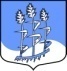 Администрация муниципального образованияГостицкое сельское поселениеСланцевского муниципального района Ленинградской областиПОСТАНОВЛЕНИЕНа основании Федерального закона от 27.07.2010 № 210-ФЗ «Об организации предоставления государственных и муниципальных услуг», постановлением Правительства Российской Федерации от 16.05.2011 № 373 «О разработке и утверждении административных регламентов исполнения государственных функций и предоставления государственных услуг», администрация муниципального образования Гостицкое сельское поселение Сланцевского муниципального района Ленинградской области постановляет:1. Внести в административный регламент по предоставлению муниципальной услуги «Установка информационной вывески, согласование дизайн-проекта размещения вывески на территории муниципального образования Гостицкое сельское поселение Сланцевского муниципального района Ленинградской области», утвержденный постановлением администрации Гостицкого сельского поселения Сланцевского муниципального района Ленинградской области от 24.11.2023 №171-п следующее изменение:1.1. Абзац первый подпункта 3 пункта 2.6) изменить и читать в следующей редакции:«3) документ, удостоверяющий право (полномочия) представителя юридического лица, индивидуального предпринимателя или физического лица, если с заявлением обращается представитель заявителя:».2. Обнародовать настоящее постановление путем опубликования в официальном приложении к газете «Знамя труда» и путем размещения на официальном сайте муниципального образования Гостицкого сельского поселения.3. Решение вступает в силу после его официального обнародования.И.о.главы администрации                                                                          Корнева П.П.19.01.202419.01.2024№ 6-п№ 6-пО внесении изменений в административный регламент по предоставлению муниципальной услуги «Установка информационной вывески, согласование дизайн-проекта размещения вывески на территории муниципального образования Гостицкое сельское поселение Сланцевского муниципального района Ленинградской области»О внесении изменений в административный регламент по предоставлению муниципальной услуги «Установка информационной вывески, согласование дизайн-проекта размещения вывески на территории муниципального образования Гостицкое сельское поселение Сланцевского муниципального района Ленинградской области»О внесении изменений в административный регламент по предоставлению муниципальной услуги «Установка информационной вывески, согласование дизайн-проекта размещения вывески на территории муниципального образования Гостицкое сельское поселение Сланцевского муниципального района Ленинградской области»